        みんなで学ぼう！学校司書講座　2019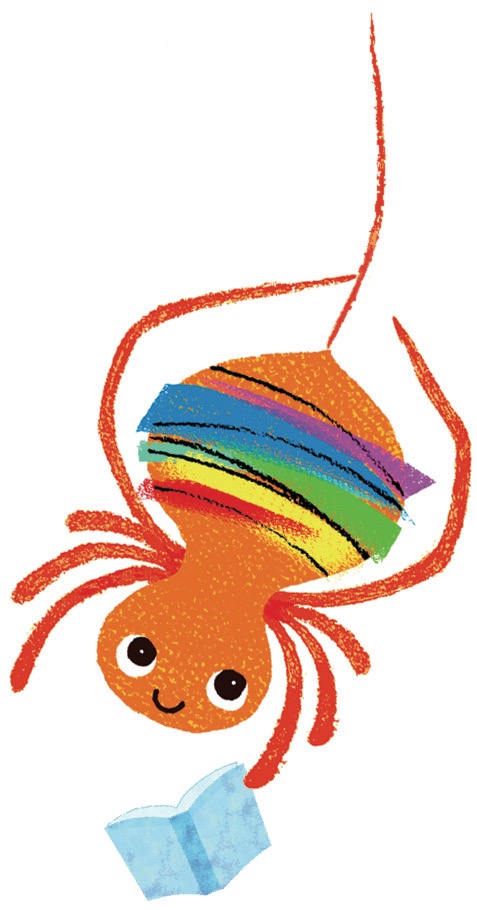 受講者募集定員　40名日　　時　　　　2019年7月29日（月）・30日（火）　10：00～16：00受講料　　　　　計4,000円　（両日参加、4講座受講を前提として募集しますが、1日のみ参加の場合は受講料は2000円となります。）募集期間　　　　2019年5月10日～2019年7月10日　（定員になりしだい終了）申込方法　　　　「先生のための授業に役立つ学校図書館活用データベース」トップ画面より申し込みください。研修内容1日目研修内容2日目　　　受講を希望される皆様へ　昨年度まで文科省事業の補助を受けて無料で実施してきた学校司書のための研修ですが、今年度から東京学芸大学司書部会主催で、新たな研修の場を立ち上げました。そのため受講料を徴収させていただきます。講座終了後は、今回の研修内容が学校司書講座として適していたのかを伺いたく、アンケートにご協力下さい。　　＊当日は、昼食をご持参ください。最も近いコンビニまで徒歩10分ぐらいかかります。＊附属世田谷小学校へのアクセスは、ＨＰでご確認ください。2019年7月29日（月）10：00～16：00東京学芸大学附属世田谷小学校メディアルーム9：30～　受付第1講/【２-Ｂ　図書館情報資源概論　子どもの本・メディア論】講師：専修大学教授　野口武悟先生 電子書籍と電子図書館　～これからの学校図書館を考えるために～第2講/【４-Ｂ　情報サービス論　利用者ガイダンス論】　　講師：埼玉県立図書館司書書籍とデジタル情報を駆使したレファレンス；県立図書館司書に学ぶ2019年7月30日（火）10：00～16：00東京学芸大学附属世田谷小学校メディアルーム9：30～　受付第3講／【３-Ａ　教育方法論　３-Ｂ　発達心理学】講師：文筆家　伊藤史織氏　　著書『異才！発見』（岩波新書　2017年）他　　　　　生きる力を育む教育　～東大ROCKET（異才発掘プロジェクト）の学びからの気づき・ひとりひとりの「探究」にとことんつき合う伊那小学校～第4講／【３-Ｂ　発達心理学　４-Ｂ　情報サービス論】講師：静岡県立こども病院医学図書室司書　塚田薫代氏　　　　　　学校図書館と医学情報を結ぶ；「がん教育がスタートします」